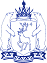 Заместитель ГубернатораЯмало-Ненецкого автономного округаЗаместитель ГубернатораЯмало-Ненецкого автономного округаЗаместитель ГубернатораЯмало-Ненецкого автономного округаЗаместитель ГубернатораЯмало-Ненецкого автономного округаЗаместитель ГубернатораЯмало-Ненецкого автономного округаЗаместитель ГубернатораЯмало-Ненецкого автономного округаЗаместитель ГубернатораЯмало-Ненецкого автономного округапроспект  Молодёжи, д. 9, г. Салехард, Ямало-Ненецкий автономный округ, 629008проспект  Молодёжи, д. 9, г. Салехард, Ямало-Ненецкий автономный округ, 629008проспект  Молодёжи, д. 9, г. Салехард, Ямало-Ненецкий автономный округ, 629008проспект  Молодёжи, д. 9, г. Салехард, Ямало-Ненецкий автономный округ, 629008проспект  Молодёжи, д. 9, г. Салехард, Ямало-Ненецкий автономный округ, 629008проспект  Молодёжи, д. 9, г. Салехард, Ямало-Ненецкий автономный округ, 629008проспект  Молодёжи, д. 9, г. Салехард, Ямало-Ненецкий автономный округ, 629008Дата регистрации и входящий номерДата регистрации и входящий номерДата регистрации и входящий номерДата регистрации и входящий номерДата и номер документаДата и номер документаДата и номер документаот 01.08.2019 №101-09/3898от 01.08.2019 №101-09/3898от 01.08.2019 №101-09/3898от 01.08.2019 №101-09/3898от 31.07.2019 №105-15/267от 31.07.2019 №105-15/267от 31.07.2019 №105-15/267О запросе информации О запросе информации О запросе информации Первому заместителю Главы Администрации района.. Первому заместителю Главы Администрации района.. Первому заместителю Главы Администрации района.. О запросе информации О запросе информации О запросе информации Уважаемый Геннадий Иванович!Уважаемый Геннадий Иванович!Уважаемый Геннадий Иванович!Уважаемый Геннадий Иванович!Уважаемый Геннадий Иванович!Уважаемый Геннадий Иванович!Уважаемый Геннадий Иванович!          В резолюциях Генеральной Ассамблеи Организации Объединенных Наций от 19 декабря 2016 года  № 71/208 и от  17 декабря 2018 года  № 73/190 государствам - участникам Конвенции ООН против коррупции рекомендовано признать важность вовлечения детей и молодежи в качестве ключевых субъектов в деятельность по закреплению норм этического поведения, начиная с определения  и утверждения ценностей, принципов и мер, позволяющих сформировать справедливое и свободное  от коррупции общество.          Федеральным законом от 23 июня  2016 года № 182-ФЗ «Об основах системы профилактики правонарушений в Российской Федерации» правовое просвещение и правовое информирование определены как формы профилактики правонарушений.            В соответствии со статьями 3 и 6 Федерального закона  от 25 декабря 2008 года № 273-ФЗ «О противодействии коррупции» формирование в обществе нетерпимости к коррупционному поведению является одним из основных способов его профилактики.           В новый Национальный план противодействия коррупции включены мероприятия по формированию в обществе неприятия всех форм коррупции, а также поиску форм и методов воздействия на различные слои населения в целях формирования негативного отношения к данному явлению, в том числе путем привлечения наиболее компетентных специалистов в области рекламы, средств массовой информации и общественных связей.           Протоколом Совета при полномочном представителе Президента Российской Федерации в УрФО по противодействию коррупции от 12 сентября 2018 года № 2 (пункт 2.10) высшим должностным лицам субъектов Российской Федерации рекомендовано принять дополнительные меры, направленные на создание в обществе атмосферы нетерпимости к коррупционным проявлениям.           В 2018 году Генеральной прокуратурой Российской Федерации совместно с компетентными органами республик Армения, Беларусь, Казахстан, Кыргызстан и Таджикистан в рамках деятельности Межгосударственного совета по противодействию коррупции проведен Международный молодежный конкурс социальной антикоррупционной рекламы «Вместе против коррупции!».           Электронная версия материалов размещена на сайте Генеральной прокуратуры Российской Федерации в сети «Интернет» в разделе «Противодействие коррупции» по адресу: http://www.genproc.gov.ru/anticor/konkurs-vmeste-protiv-korrupcii/archive/.           Принимая во внимание высокую социальную значимость работы по профилактике коррупции, предлагаю организовать распределение указанных  в настоящей информации материалов в рамках комплекса  просветительских и воспитательных мероприятий в области противодействия коррупции  (лекции, семинары и др.),  использование этих работ в качестве социальной рекламы путем размещения в образовательных организациях, на транспорте, в общественных местах, на объектах городской наружной рекламы, в социальных сетях и т.д., а также их опубликование на сайте органов государственной власти и местного самоуправления в сети «Интернет».            При распространении указанная социальная реклама должна содержать ссылку на то, что демонстрируемый плакат или видеоролик является работой, поступившей в рамках Международного молодежного конкурса социальной антикоррупционной рекламы «Вместе против коррупции!», организованного Генеральной прокуратуры Российской Федерации (с логотипом конкурса).            О результатах проинформируйте управление по профилактике коррупционных  и иных правонарушений аппарата Губернатора Ямало-Ненецкого автономного округа  в срок не позднее 25 августа 2019 года.          В резолюциях Генеральной Ассамблеи Организации Объединенных Наций от 19 декабря 2016 года  № 71/208 и от  17 декабря 2018 года  № 73/190 государствам - участникам Конвенции ООН против коррупции рекомендовано признать важность вовлечения детей и молодежи в качестве ключевых субъектов в деятельность по закреплению норм этического поведения, начиная с определения  и утверждения ценностей, принципов и мер, позволяющих сформировать справедливое и свободное  от коррупции общество.          Федеральным законом от 23 июня  2016 года № 182-ФЗ «Об основах системы профилактики правонарушений в Российской Федерации» правовое просвещение и правовое информирование определены как формы профилактики правонарушений.            В соответствии со статьями 3 и 6 Федерального закона  от 25 декабря 2008 года № 273-ФЗ «О противодействии коррупции» формирование в обществе нетерпимости к коррупционному поведению является одним из основных способов его профилактики.           В новый Национальный план противодействия коррупции включены мероприятия по формированию в обществе неприятия всех форм коррупции, а также поиску форм и методов воздействия на различные слои населения в целях формирования негативного отношения к данному явлению, в том числе путем привлечения наиболее компетентных специалистов в области рекламы, средств массовой информации и общественных связей.           Протоколом Совета при полномочном представителе Президента Российской Федерации в УрФО по противодействию коррупции от 12 сентября 2018 года № 2 (пункт 2.10) высшим должностным лицам субъектов Российской Федерации рекомендовано принять дополнительные меры, направленные на создание в обществе атмосферы нетерпимости к коррупционным проявлениям.           В 2018 году Генеральной прокуратурой Российской Федерации совместно с компетентными органами республик Армения, Беларусь, Казахстан, Кыргызстан и Таджикистан в рамках деятельности Межгосударственного совета по противодействию коррупции проведен Международный молодежный конкурс социальной антикоррупционной рекламы «Вместе против коррупции!».           Электронная версия материалов размещена на сайте Генеральной прокуратуры Российской Федерации в сети «Интернет» в разделе «Противодействие коррупции» по адресу: http://www.genproc.gov.ru/anticor/konkurs-vmeste-protiv-korrupcii/archive/.           Принимая во внимание высокую социальную значимость работы по профилактике коррупции, предлагаю организовать распределение указанных  в настоящей информации материалов в рамках комплекса  просветительских и воспитательных мероприятий в области противодействия коррупции  (лекции, семинары и др.),  использование этих работ в качестве социальной рекламы путем размещения в образовательных организациях, на транспорте, в общественных местах, на объектах городской наружной рекламы, в социальных сетях и т.д., а также их опубликование на сайте органов государственной власти и местного самоуправления в сети «Интернет».            При распространении указанная социальная реклама должна содержать ссылку на то, что демонстрируемый плакат или видеоролик является работой, поступившей в рамках Международного молодежного конкурса социальной антикоррупционной рекламы «Вместе против коррупции!», организованного Генеральной прокуратуры Российской Федерации (с логотипом конкурса).            О результатах проинформируйте управление по профилактике коррупционных  и иных правонарушений аппарата Губернатора Ямало-Ненецкого автономного округа  в срок не позднее 25 августа 2019 года.          В резолюциях Генеральной Ассамблеи Организации Объединенных Наций от 19 декабря 2016 года  № 71/208 и от  17 декабря 2018 года  № 73/190 государствам - участникам Конвенции ООН против коррупции рекомендовано признать важность вовлечения детей и молодежи в качестве ключевых субъектов в деятельность по закреплению норм этического поведения, начиная с определения  и утверждения ценностей, принципов и мер, позволяющих сформировать справедливое и свободное  от коррупции общество.          Федеральным законом от 23 июня  2016 года № 182-ФЗ «Об основах системы профилактики правонарушений в Российской Федерации» правовое просвещение и правовое информирование определены как формы профилактики правонарушений.            В соответствии со статьями 3 и 6 Федерального закона  от 25 декабря 2008 года № 273-ФЗ «О противодействии коррупции» формирование в обществе нетерпимости к коррупционному поведению является одним из основных способов его профилактики.           В новый Национальный план противодействия коррупции включены мероприятия по формированию в обществе неприятия всех форм коррупции, а также поиску форм и методов воздействия на различные слои населения в целях формирования негативного отношения к данному явлению, в том числе путем привлечения наиболее компетентных специалистов в области рекламы, средств массовой информации и общественных связей.           Протоколом Совета при полномочном представителе Президента Российской Федерации в УрФО по противодействию коррупции от 12 сентября 2018 года № 2 (пункт 2.10) высшим должностным лицам субъектов Российской Федерации рекомендовано принять дополнительные меры, направленные на создание в обществе атмосферы нетерпимости к коррупционным проявлениям.           В 2018 году Генеральной прокуратурой Российской Федерации совместно с компетентными органами республик Армения, Беларусь, Казахстан, Кыргызстан и Таджикистан в рамках деятельности Межгосударственного совета по противодействию коррупции проведен Международный молодежный конкурс социальной антикоррупционной рекламы «Вместе против коррупции!».           Электронная версия материалов размещена на сайте Генеральной прокуратуры Российской Федерации в сети «Интернет» в разделе «Противодействие коррупции» по адресу: http://www.genproc.gov.ru/anticor/konkurs-vmeste-protiv-korrupcii/archive/.           Принимая во внимание высокую социальную значимость работы по профилактике коррупции, предлагаю организовать распределение указанных  в настоящей информации материалов в рамках комплекса  просветительских и воспитательных мероприятий в области противодействия коррупции  (лекции, семинары и др.),  использование этих работ в качестве социальной рекламы путем размещения в образовательных организациях, на транспорте, в общественных местах, на объектах городской наружной рекламы, в социальных сетях и т.д., а также их опубликование на сайте органов государственной власти и местного самоуправления в сети «Интернет».            При распространении указанная социальная реклама должна содержать ссылку на то, что демонстрируемый плакат или видеоролик является работой, поступившей в рамках Международного молодежного конкурса социальной антикоррупционной рекламы «Вместе против коррупции!», организованного Генеральной прокуратуры Российской Федерации (с логотипом конкурса).            О результатах проинформируйте управление по профилактике коррупционных  и иных правонарушений аппарата Губернатора Ямало-Ненецкого автономного округа  в срок не позднее 25 августа 2019 года.          В резолюциях Генеральной Ассамблеи Организации Объединенных Наций от 19 декабря 2016 года  № 71/208 и от  17 декабря 2018 года  № 73/190 государствам - участникам Конвенции ООН против коррупции рекомендовано признать важность вовлечения детей и молодежи в качестве ключевых субъектов в деятельность по закреплению норм этического поведения, начиная с определения  и утверждения ценностей, принципов и мер, позволяющих сформировать справедливое и свободное  от коррупции общество.          Федеральным законом от 23 июня  2016 года № 182-ФЗ «Об основах системы профилактики правонарушений в Российской Федерации» правовое просвещение и правовое информирование определены как формы профилактики правонарушений.            В соответствии со статьями 3 и 6 Федерального закона  от 25 декабря 2008 года № 273-ФЗ «О противодействии коррупции» формирование в обществе нетерпимости к коррупционному поведению является одним из основных способов его профилактики.           В новый Национальный план противодействия коррупции включены мероприятия по формированию в обществе неприятия всех форм коррупции, а также поиску форм и методов воздействия на различные слои населения в целях формирования негативного отношения к данному явлению, в том числе путем привлечения наиболее компетентных специалистов в области рекламы, средств массовой информации и общественных связей.           Протоколом Совета при полномочном представителе Президента Российской Федерации в УрФО по противодействию коррупции от 12 сентября 2018 года № 2 (пункт 2.10) высшим должностным лицам субъектов Российской Федерации рекомендовано принять дополнительные меры, направленные на создание в обществе атмосферы нетерпимости к коррупционным проявлениям.           В 2018 году Генеральной прокуратурой Российской Федерации совместно с компетентными органами республик Армения, Беларусь, Казахстан, Кыргызстан и Таджикистан в рамках деятельности Межгосударственного совета по противодействию коррупции проведен Международный молодежный конкурс социальной антикоррупционной рекламы «Вместе против коррупции!».           Электронная версия материалов размещена на сайте Генеральной прокуратуры Российской Федерации в сети «Интернет» в разделе «Противодействие коррупции» по адресу: http://www.genproc.gov.ru/anticor/konkurs-vmeste-protiv-korrupcii/archive/.           Принимая во внимание высокую социальную значимость работы по профилактике коррупции, предлагаю организовать распределение указанных  в настоящей информации материалов в рамках комплекса  просветительских и воспитательных мероприятий в области противодействия коррупции  (лекции, семинары и др.),  использование этих работ в качестве социальной рекламы путем размещения в образовательных организациях, на транспорте, в общественных местах, на объектах городской наружной рекламы, в социальных сетях и т.д., а также их опубликование на сайте органов государственной власти и местного самоуправления в сети «Интернет».            При распространении указанная социальная реклама должна содержать ссылку на то, что демонстрируемый плакат или видеоролик является работой, поступившей в рамках Международного молодежного конкурса социальной антикоррупционной рекламы «Вместе против коррупции!», организованного Генеральной прокуратуры Российской Федерации (с логотипом конкурса).            О результатах проинформируйте управление по профилактике коррупционных  и иных правонарушений аппарата Губернатора Ямало-Ненецкого автономного округа  в срок не позднее 25 августа 2019 года.          В резолюциях Генеральной Ассамблеи Организации Объединенных Наций от 19 декабря 2016 года  № 71/208 и от  17 декабря 2018 года  № 73/190 государствам - участникам Конвенции ООН против коррупции рекомендовано признать важность вовлечения детей и молодежи в качестве ключевых субъектов в деятельность по закреплению норм этического поведения, начиная с определения  и утверждения ценностей, принципов и мер, позволяющих сформировать справедливое и свободное  от коррупции общество.          Федеральным законом от 23 июня  2016 года № 182-ФЗ «Об основах системы профилактики правонарушений в Российской Федерации» правовое просвещение и правовое информирование определены как формы профилактики правонарушений.            В соответствии со статьями 3 и 6 Федерального закона  от 25 декабря 2008 года № 273-ФЗ «О противодействии коррупции» формирование в обществе нетерпимости к коррупционному поведению является одним из основных способов его профилактики.           В новый Национальный план противодействия коррупции включены мероприятия по формированию в обществе неприятия всех форм коррупции, а также поиску форм и методов воздействия на различные слои населения в целях формирования негативного отношения к данному явлению, в том числе путем привлечения наиболее компетентных специалистов в области рекламы, средств массовой информации и общественных связей.           Протоколом Совета при полномочном представителе Президента Российской Федерации в УрФО по противодействию коррупции от 12 сентября 2018 года № 2 (пункт 2.10) высшим должностным лицам субъектов Российской Федерации рекомендовано принять дополнительные меры, направленные на создание в обществе атмосферы нетерпимости к коррупционным проявлениям.           В 2018 году Генеральной прокуратурой Российской Федерации совместно с компетентными органами республик Армения, Беларусь, Казахстан, Кыргызстан и Таджикистан в рамках деятельности Межгосударственного совета по противодействию коррупции проведен Международный молодежный конкурс социальной антикоррупционной рекламы «Вместе против коррупции!».           Электронная версия материалов размещена на сайте Генеральной прокуратуры Российской Федерации в сети «Интернет» в разделе «Противодействие коррупции» по адресу: http://www.genproc.gov.ru/anticor/konkurs-vmeste-protiv-korrupcii/archive/.           Принимая во внимание высокую социальную значимость работы по профилактике коррупции, предлагаю организовать распределение указанных  в настоящей информации материалов в рамках комплекса  просветительских и воспитательных мероприятий в области противодействия коррупции  (лекции, семинары и др.),  использование этих работ в качестве социальной рекламы путем размещения в образовательных организациях, на транспорте, в общественных местах, на объектах городской наружной рекламы, в социальных сетях и т.д., а также их опубликование на сайте органов государственной власти и местного самоуправления в сети «Интернет».            При распространении указанная социальная реклама должна содержать ссылку на то, что демонстрируемый плакат или видеоролик является работой, поступившей в рамках Международного молодежного конкурса социальной антикоррупционной рекламы «Вместе против коррупции!», организованного Генеральной прокуратуры Российской Федерации (с логотипом конкурса).            О результатах проинформируйте управление по профилактике коррупционных  и иных правонарушений аппарата Губернатора Ямало-Ненецкого автономного округа  в срок не позднее 25 августа 2019 года.          В резолюциях Генеральной Ассамблеи Организации Объединенных Наций от 19 декабря 2016 года  № 71/208 и от  17 декабря 2018 года  № 73/190 государствам - участникам Конвенции ООН против коррупции рекомендовано признать важность вовлечения детей и молодежи в качестве ключевых субъектов в деятельность по закреплению норм этического поведения, начиная с определения  и утверждения ценностей, принципов и мер, позволяющих сформировать справедливое и свободное  от коррупции общество.          Федеральным законом от 23 июня  2016 года № 182-ФЗ «Об основах системы профилактики правонарушений в Российской Федерации» правовое просвещение и правовое информирование определены как формы профилактики правонарушений.            В соответствии со статьями 3 и 6 Федерального закона  от 25 декабря 2008 года № 273-ФЗ «О противодействии коррупции» формирование в обществе нетерпимости к коррупционному поведению является одним из основных способов его профилактики.           В новый Национальный план противодействия коррупции включены мероприятия по формированию в обществе неприятия всех форм коррупции, а также поиску форм и методов воздействия на различные слои населения в целях формирования негативного отношения к данному явлению, в том числе путем привлечения наиболее компетентных специалистов в области рекламы, средств массовой информации и общественных связей.           Протоколом Совета при полномочном представителе Президента Российской Федерации в УрФО по противодействию коррупции от 12 сентября 2018 года № 2 (пункт 2.10) высшим должностным лицам субъектов Российской Федерации рекомендовано принять дополнительные меры, направленные на создание в обществе атмосферы нетерпимости к коррупционным проявлениям.           В 2018 году Генеральной прокуратурой Российской Федерации совместно с компетентными органами республик Армения, Беларусь, Казахстан, Кыргызстан и Таджикистан в рамках деятельности Межгосударственного совета по противодействию коррупции проведен Международный молодежный конкурс социальной антикоррупционной рекламы «Вместе против коррупции!».           Электронная версия материалов размещена на сайте Генеральной прокуратуры Российской Федерации в сети «Интернет» в разделе «Противодействие коррупции» по адресу: http://www.genproc.gov.ru/anticor/konkurs-vmeste-protiv-korrupcii/archive/.           Принимая во внимание высокую социальную значимость работы по профилактике коррупции, предлагаю организовать распределение указанных  в настоящей информации материалов в рамках комплекса  просветительских и воспитательных мероприятий в области противодействия коррупции  (лекции, семинары и др.),  использование этих работ в качестве социальной рекламы путем размещения в образовательных организациях, на транспорте, в общественных местах, на объектах городской наружной рекламы, в социальных сетях и т.д., а также их опубликование на сайте органов государственной власти и местного самоуправления в сети «Интернет».            При распространении указанная социальная реклама должна содержать ссылку на то, что демонстрируемый плакат или видеоролик является работой, поступившей в рамках Международного молодежного конкурса социальной антикоррупционной рекламы «Вместе против коррупции!», организованного Генеральной прокуратуры Российской Федерации (с логотипом конкурса).            О результатах проинформируйте управление по профилактике коррупционных  и иных правонарушений аппарата Губернатора Ямало-Ненецкого автономного округа  в срок не позднее 25 августа 2019 года.          В резолюциях Генеральной Ассамблеи Организации Объединенных Наций от 19 декабря 2016 года  № 71/208 и от  17 декабря 2018 года  № 73/190 государствам - участникам Конвенции ООН против коррупции рекомендовано признать важность вовлечения детей и молодежи в качестве ключевых субъектов в деятельность по закреплению норм этического поведения, начиная с определения  и утверждения ценностей, принципов и мер, позволяющих сформировать справедливое и свободное  от коррупции общество.          Федеральным законом от 23 июня  2016 года № 182-ФЗ «Об основах системы профилактики правонарушений в Российской Федерации» правовое просвещение и правовое информирование определены как формы профилактики правонарушений.            В соответствии со статьями 3 и 6 Федерального закона  от 25 декабря 2008 года № 273-ФЗ «О противодействии коррупции» формирование в обществе нетерпимости к коррупционному поведению является одним из основных способов его профилактики.           В новый Национальный план противодействия коррупции включены мероприятия по формированию в обществе неприятия всех форм коррупции, а также поиску форм и методов воздействия на различные слои населения в целях формирования негативного отношения к данному явлению, в том числе путем привлечения наиболее компетентных специалистов в области рекламы, средств массовой информации и общественных связей.           Протоколом Совета при полномочном представителе Президента Российской Федерации в УрФО по противодействию коррупции от 12 сентября 2018 года № 2 (пункт 2.10) высшим должностным лицам субъектов Российской Федерации рекомендовано принять дополнительные меры, направленные на создание в обществе атмосферы нетерпимости к коррупционным проявлениям.           В 2018 году Генеральной прокуратурой Российской Федерации совместно с компетентными органами республик Армения, Беларусь, Казахстан, Кыргызстан и Таджикистан в рамках деятельности Межгосударственного совета по противодействию коррупции проведен Международный молодежный конкурс социальной антикоррупционной рекламы «Вместе против коррупции!».           Электронная версия материалов размещена на сайте Генеральной прокуратуры Российской Федерации в сети «Интернет» в разделе «Противодействие коррупции» по адресу: http://www.genproc.gov.ru/anticor/konkurs-vmeste-protiv-korrupcii/archive/.           Принимая во внимание высокую социальную значимость работы по профилактике коррупции, предлагаю организовать распределение указанных  в настоящей информации материалов в рамках комплекса  просветительских и воспитательных мероприятий в области противодействия коррупции  (лекции, семинары и др.),  использование этих работ в качестве социальной рекламы путем размещения в образовательных организациях, на транспорте, в общественных местах, на объектах городской наружной рекламы, в социальных сетях и т.д., а также их опубликование на сайте органов государственной власти и местного самоуправления в сети «Интернет».            При распространении указанная социальная реклама должна содержать ссылку на то, что демонстрируемый плакат или видеоролик является работой, поступившей в рамках Международного молодежного конкурса социальной антикоррупционной рекламы «Вместе против коррупции!», организованного Генеральной прокуратуры Российской Федерации (с логотипом конкурса).            О результатах проинформируйте управление по профилактике коррупционных  и иных правонарушений аппарата Губернатора Ямало-Ненецкого автономного округа  в срок не позднее 25 августа 2019 года.А.Л. БессоновА.Л. БессоновА.Л. БессоновА.Л. БессоновА.Л. БессоновА.Л. Бессонов